GESTIONE DI PROGETTO 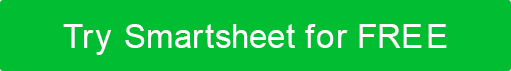 PIANO DI COMUNICAZIONE SAGOMANOME DEL PROGETTOPIANO DI COMUNICAZIONE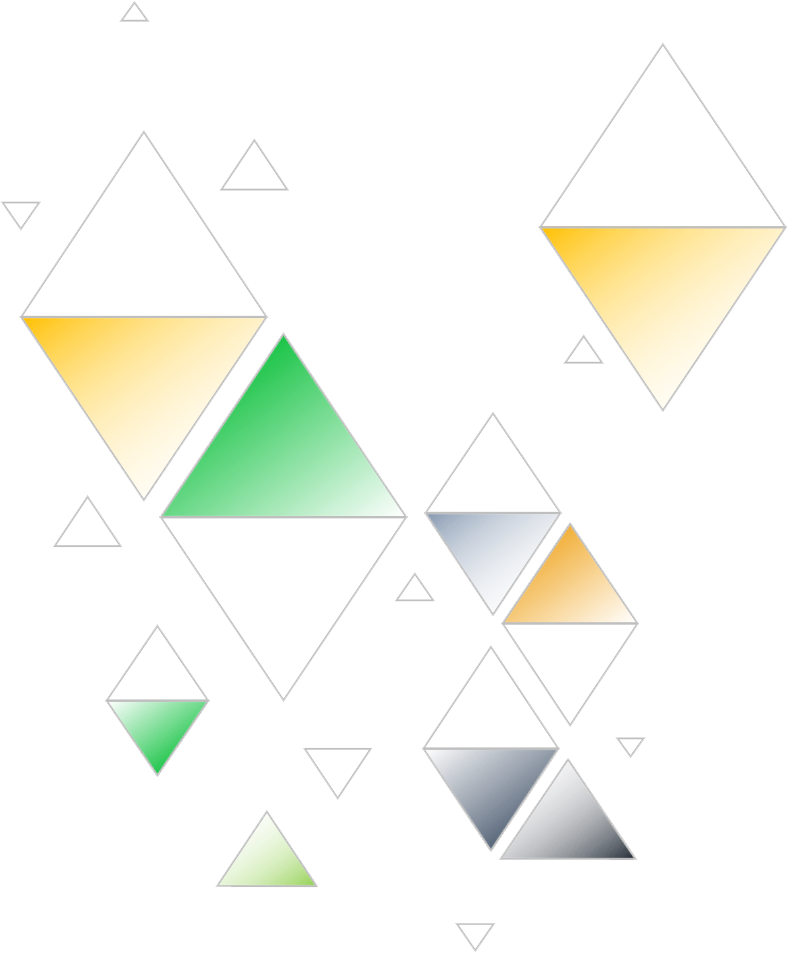 RAGIONE SOCIALEIndirizzoCittà, Stato e CAPwebaddress.comVersione 0.0.000/00/0000CRONOLOGIA DELLE VERSIONISCOPOAPPROCCIO ALLA GESTIONE DELLA COMUNICAZIONEVINCOLI DI COMUNICAZIONEREQUISITI DI COMUNICAZIONE DELLE PARTI INTERESSATE4.1	MATRICE DEGLI STAKEHOLDERSTAKEHOLDER MATRIX continuaRUOLI E RESPONSABILITÀREQUISITI DI COMUNICAZIONEREQUISITI DI COMUNICAZIONE continuatiLINEE GUIDA PER LE RIUNIONI DI PROGETTOESCALATION DEL PROBLEMAGLOSSARIO DEI TERMINIAPPROVAZIONE DEL PROGETTOAPPROVATO DAVERSIONEAPPROVATO DADATA DI REVISIONEDESCRIZIONE DEL CAMBIAMENTOAUTOREPREPARATO DATITOLODATTEROPORTATORE D'INTERESSIDESCRIZIONESPONSOR DEL PROGETTORESPONSABILE DEL PROGRAMMARESPONSABILE DI PROGETTOSTAKEHOLDER CHIAVESCHEDA DI CONTROLLO DELLE MODIFICHECLIENTEPORTATORE D'INTERESSIDESCRIZIONETEAM DI PROGETTOCOMITATO DIRETTIVORESPONSABILE TECNICOALTROALTROALTRORUOLONOMETITOLODIPARTIMENTOCONTATTOTIPO DI COMUNICAZIONEOBIETTIVIMODALITA' DI COMUNICAZIONEFREQUENZADESTINATARIRESPONSABILEDELIVERABLEFORMATOTIPO DI COMUNICAZIONEOBIETTIVIMODALITA' DI COMUNICAZIONEFREQUENZADESTINATARIRESPONSABILEDELIVERABLEFORMATOARTICOLO DESCRIZIONEORDINE DEL GIORNO DELLA RIUNIONEPRESIDENTE DELLA RIUNIONEVERBALE DELLA RIUNIONECRONOMETRAGGIOAZIONIARTICOLI DIFFERITILIVELLO DI IMPATTODESCRIZIONERIFERISCI ATEMPISTICA DI RISOLUZIONETERMINE DEFINIZIONENOME DELLO SPONSOR DEL PROGETTOTITOLOTITOLOFIRMAFIRMADATTERODATTERODISCONOSCIMENTOTutti gli articoli, i modelli o le informazioni fornite da Smartsheet sul sito Web sono solo di riferimento. Mentre ci sforziamo di mantenere le informazioni aggiornate e corrette, non rilasciamo dichiarazioni o garanzie di alcun tipo, esplicite o implicite, circa la completezza, l'accuratezza, l'affidabilità, l'idoneità o la disponibilità in relazione al sito Web o alle informazioni, agli articoli, ai modelli o alla grafica correlata contenuti nel sito Web. Qualsiasi affidamento che fai su tali informazioni è quindi strettamente a tuo rischio.